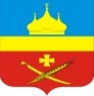 РоссияРостовская область Егорлыкский районАдминистрация Егорлыкского сельского поселенияРАСПОРЯЖЕНИЕ«17» февраля 2021 г                        № 9                                 ст. ЕгорлыкскаяО внесении изменений в распоряжениеАдминистрации Егорлыкского сельскогопоселения от 25.12.2020 г № 80 «О порядкеприменения бюджетной классификациибюджета Егорлыкского сельского поселенияна 2021 год и на плановый период 2022 и 2023 годов»В целях реализации решения Собрания депутатов Егорлыкского района от 25.12.2020 № 171 «О бюджете Егорлыкского сельского поселения Егорлыкского района на 2021 год и на плановый период 2022 и 2023 годов», руководствуясь пунктом 11 части 2 статьи 30 Устава муниципального образования «Егорлыкское сельское поселение»:1. Внести в распоряжение от 25.12.2020 г. № 80 «О порядке применения бюджетной классификации бюджета Егорлыкского сельского поселения на 2021 год и на плановый период 2022 и 2023 годов» изменения согласно приложению к настоящему распоряжению.2. Контроль за исполнение распоряжения возложить на заведующего сектором экономики и финансов А.А. Алексеенко.3. Настоящее распоряжение вступает в силу со дня его официального опубликования и применяется к правоотношениям, возникшим с 1 января 2021 г.И.о. Главы АдминистрацииЕгорлыкского сельского поселения                                            А.А. ДимитровРаспоряжение вносит:сектор экономики и финансовАдминистрации Егорлыкского сельского поселенияПриложение к распоряжению АдминистрацииЕгорлыкского сельского поселенияот 17 февраля 2021 № 9ИЗМЕНЕНИЯ,вносимые в приложение №1 к Положению о порядке применения бюджетной классификации расходов бюджета Егорлыкского сельского поселения Егорлыкского района на 2021 год и на плановый период 2022 и 2023 годов1. В разделе 1 приложения № 1 пункт 1.5. Муниципальная программа Егорлыкского сельского поселения «Энергосбережение в Егорлыкском сельском поселении»по строке «06 2 00 00000 Подпрограмма «Развитие и модернизация электрических сетей, включая сети уличного освещения» после наименования и текста направления расходов «24090» дополнить абзацами следующего содержания:24670 – Расходы на разработку проектной документации на строительство и реконструкцию объектов электрических сетей наружного (уличного) освещения.По данному направлению расходов отражаются расходы из бюджета Егорлыкского сельского поселения на разработку проектной документации на строительство и реконструкцию объектов электрических сетей наружного (уличного) освещения.24680 – Расходы на строительство и реконструкцию объектов электрических сетей наружного (уличного) освещения.По данному направлению расходов отражаются расходы из бюджета Егорлыкского сельского поселения на строительство и реконструкцию объектов электрических сетей наружного (уличного) освещения.2. В разделе 1 приложения № 1 пункт 1.7. Муниципальная программа Егорлыкского сельского поселения «Развитие культуры, физической культуры и спорта» по строке «08 1 00 00000 Подпрограмма «Развитие культуры» после наименования и текста направления расходов «S3850» дополнить абзацем следующего содержания:L4670 – Расходы на обеспечение развития и укрепления материально-технической базы домов культуры в населенных пунктах с числом жителей до 50 тысяч человек.По данному направлению расходов отражаются расходы из бюджета Егорлыкского сельского поселения на обеспечение развития и укрепления материально-технической базы домов культуры в населенных пунктах с числом жителей до 50 тысяч человек.3. В приложении № 2 к Положению о порядке применения бюджетной классификации расходов местного бюджета на 2021 год и на плановый период 2022 и 2023 годов дополнить следующими строками:06 2 00 24670Расходы на разработку проектной документации на строительство и реконструкцию объектов электрических сетей наружного (уличного) освещения. 06 2 00 24680Расходы на строительство и реконструкцию объектов электрических сетей наружного (уличного) освещения.08 1 00 L4670Расходы на обеспечение развития и укрепления материально-технической базы домов культуры в населенных пунктах с числом жителей до 50 тысяч человек.